بسم الله الرحمن الرحیم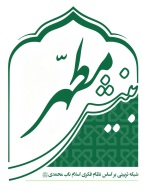                                          آزمون کتاب - باز تحلیلی مرحله هشتم - کتاب انسان شناسی                     نام خانوادگی/نام:                                      کد ملی:                                  تاریخ برگزاری:نام استان/شهرستان                                    نام استاد:                                          نمره:  سوالات امتحان، یک مرحله از فرایند آموزش است و به صورت کتاب‌باز و تحلیلی که بهترین نوع آزمون می‌باشد ارائه می‌گردد.شما یک هفته فرصت دارید در خصوص این سوال‌ها تحقیق نمایید؛ از دوستان و بستگان خود سوال کنید و در مورد آنها بحث نمایید اما آنچه مهم است اینکه با تحلیل و قلم خود پاسخ دهید.پایه پاسخ باید مطالب کتاب، و شاخ و برگ آن باید تحلیل و نظر شما باشد. لطفاً دقت فرمایید حرف‌های کلی و دانستنی‌های عرفی و قبلی خود را در پاسخ نیاورید؛ پاسخ فقط باید مبتنی بر مطالب کتاب باشد.در حالی که ممکن است تصور شود سوال‌ها طولانی و سخت است، ولی با راهنمایی‌های زیادی که در توضیح داخل سوال، لوح فشرده و درسنامه هست کاملاً می‌توانید یک جواب منطقی و قانع‌کننده ارائه دهید.از پرگویی بپرهیزید و جان مطلب را در بهترین شیوه و کمترین حجم به شرط گویا بودن ارائه دهید.خوب پاسخ دادن و توانایی نوشتن با کمترین خط‌خوردگی و واضح از مزایای بینش‌پژوهی است که قابلیت استاد یا مربی شدن را دارد.اساتید محترم در صورت تمایل می‌توانند به انتخاب خود، حداکثر سه سوال (به جز سؤال دوم) را با سؤال‌های طرح شده خود با همان بارم و وزن جایگزین نمایند.*****************************************************************سوالات کتاب «انسان شناسی»1- انسان را معمولاً به حیوان ناطق تعریف میکنند اما انسان را از منظر شهید مطهری و بر مبنای بینش و گرایش تعریف کنید. تفاوتهای میان انسان و حیوان در سطوح مختلف بینشی و گرایشی را  با ذکر مثال تبیین و ربط و نسبت میان حیوانیت انسان و انسانیت او را بیان نمایید.2- یکی از شبهاتی که از سوی برخی از روشنفکران معاصر مطرح شده این است که: «در عصر خاتمیت، قوه عقلانیت انسان به مرحلۀ بلوغ رسیده و از حالت بالقوه به حالت بالفعل درآمده است، از این رو، انسان میتواند با بکارگیری «عقل» خود به عنوان جایگزینی برای سایر منابع شناخت دینی از جمله «نقل» به سعادت نایل شود؛ بر مبنای ربط و نسبت میان مباحث کتاب «انسان‌شناسی اسلامی» با کتاب «پایان پیامبری» و کتاب «سیره نبوی» و سایر کتب سیره، به این شبهه پاسخ دهید. 3- بر اساس مبانی نظام فکری اسلامی در خصوص ارتباط میان «گرایش» و «بینش»، رابطه میان «علم» و «ایمان» را تبیین نمایید. بر اساس این مبانی و ربط و نسبت با مباحث کتاب «آزادی بندگی» (مبحث آثار و فواید ایمان)، یک الگوی مطلوب از ارتباط میان «حوزه» (متکفل امور دین) و دانشگاه (متکفل امور علم) را در یک جامعه اسلامی تبیین نمایید.سوال ویژه: در خصوص اسلامی کردن علوم یک رشته دانشگاهی را از منظر کاربردی کردن برای تربیت و اصلاح انسان و اصلاح روابط چهارگانه (رابطه با خود، رابطه با خدا، رابطه با دیگران، رابطه با محیط زیست) مورد نقد و تحلیل قرار دهید. بر مبنای «هستی‏شناسی»، «انسان‏شناسی»، «راه‏شناسی»، «راهنماشناسی»، «دستورالعمل» و «فرجام‏شناسی» راهکارهایی برای اصلاح این رشته ارائه نمایید.توضیح: این سوال با توجه به تدریس استاد، در این کتاب از حیث انسان‏شناسی و یا کتاب عقل و علم قابل طرح میباشد.